 南通大中专院校心理健康教育专业委员会关于举办南通大中专院校心理健康教育课程教学PPT大赛的通知各大中专院校：为深入贯彻落实《高校思想政治工作质量提升工程实施纲要》(教党[2017]62号)和《高等学校学生心理健康教育指导纲要》(教党[2018]41号)文件精神，进一步推动全市大中专院校学生心理健康教育工作，有效促进心理健康教育课程建设，提高心理健康教育教师教学能力，经研究，决定举办心理健康教育课程教学PPT大赛。现将有关事项通知如下：一、参赛对象    各大中专院校心理健康教育类课程授课教师、对该课程感兴趣的教师、辅导员等。二、比赛要求1、参赛教师可选择心理健康教育类课程任一章内容,制作完整PPT；2、参赛作品必须是参赛者的原创作品，是一章内容的完整呈现，课件中可以适当引用其它教学资源素材；3、参赛作品中不可出现参赛者自己相关信息。所有个人信息请在参赛报名表中填写；4、请统一用office2003-2007制作；5、作品提交时请附选用教材的封面、含有版本信息的内页、目录、完整的教学内容章节内容和封底，扫描成PDF形式提交；    6、每所院校限报3个作品。三、比赛时间1、参赛报名表、参赛PPT及所使用教材的PDF扫描件，请各院校收集后于10月23日之前提交至南通市大中专院校心理健康教育专业委员会秘书处。2、专委会将聘请有关专家于11月中旬前完成评比工作。四、评奖办法本次大赛将按照一定的比例评选出一、二、三等奖若干。五、参赛作品提交方法：每所学校新建一个文件夹，文件夹命名为参赛学校名，每份作品以作者名命名，内含：作者参赛报名表、作者PPT、作者作品使用教材的PDF文件。示例：×××大学—×××—×××参赛报名表、×××PPT、×××教材扫描件。如下：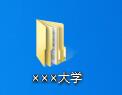 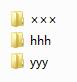 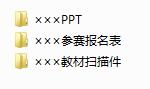 联系人：赵老师，提交邮箱:ntdxxlzx@163.com,联系电话：85012168。附件：1.参赛报名表2.授课PPT比赛参考评分标准3.作品使用教材PDF扫描件示例                          南通市大中专院校心理健康教育专业委员会                                       2018年9月28日附件1：南通市大中专院校心理健康教育课程教学PPT大赛参赛报名表学校：                                         2018年       月       日    附件2：南通市大中专院校心理健康教育课程教学PPT大赛评分标准注：作品长度低于15张扣减10分附件3：作品使用教材PDF扫描件示例（此为示例，提交时章节内容请务必完整扫描在一份PDF上）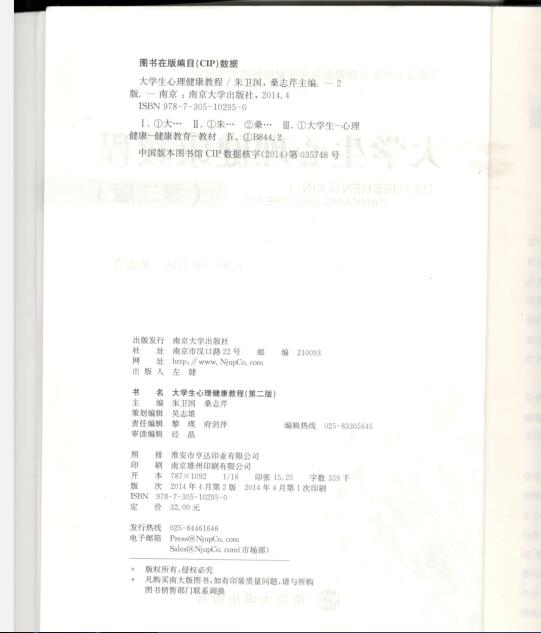 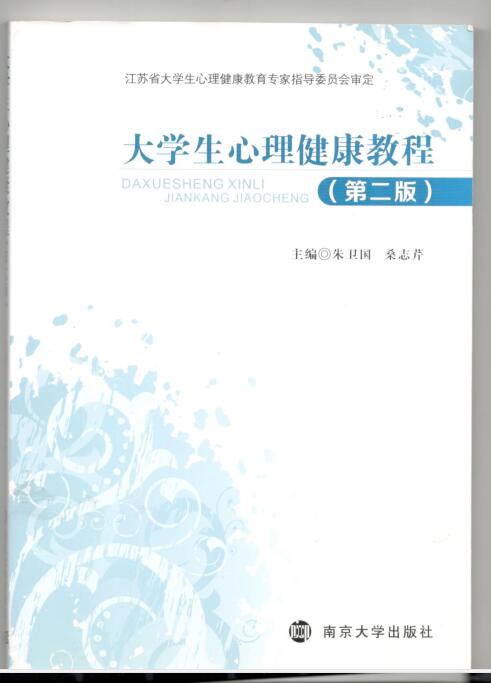 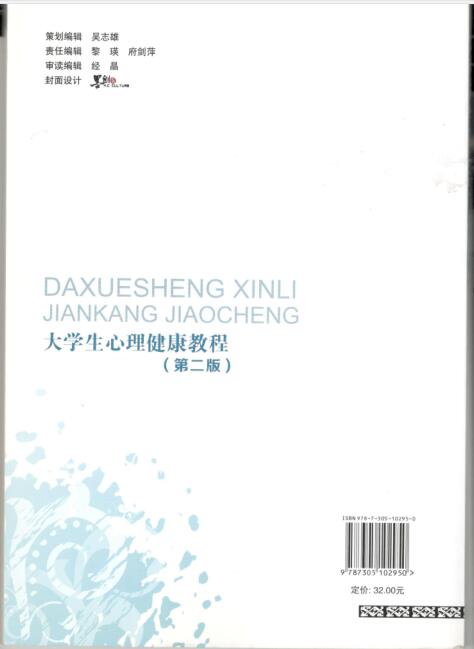 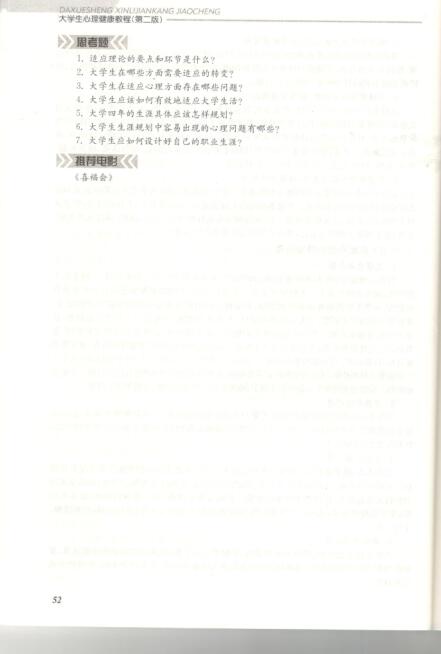 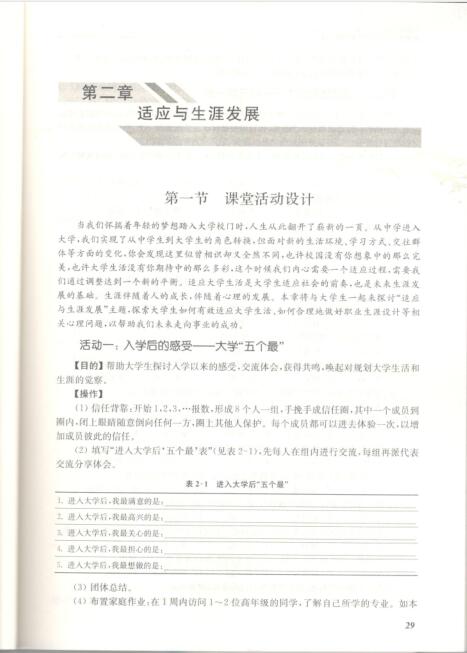 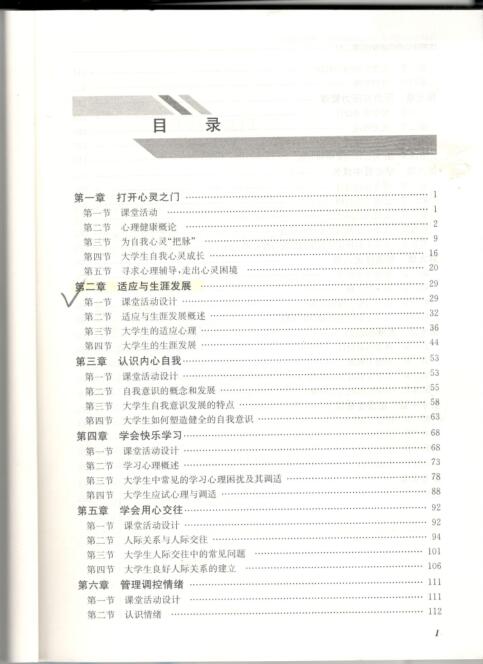 姓名性别职务职务职称是否获得心理咨询师心理咨询师职业资格等级心理咨询师职业资格等级联系方式相关培训简历教学经历教材版本章节标题章节标题拟授课时数教学章节简介：（150字内）教学章节简介：（150字内）教学章节简介：（150字内）教学章节简介：（150字内）教学章节简介：（150字内）教学章节简介：（150字内）教学章节简介：（150字内）教学章节简介：（150字内）教学章节简介：（150字内）教学章节简介：（150字内）教学章节简介：（150字内）教学章节简介：（150字内）教学设计：(150字内)教学设计：(150字内)教学设计：(150字内)教学设计：(150字内)教学设计：(150字内)教学设计：(150字内)教学设计：(150字内)教学设计：(150字内)教学设计：(150字内)教学设计：(150字内)教学设计：(150字内)教学设计：(150字内)教学方法和手段：教学方法和手段：教学方法和手段：教学方法和手段：教学方法和手段：教学方法和手段：教学方法和手段：教学方法和手段：教学方法和手段：教学方法和手段：教学方法和手段：教学方法和手段：备注：备注：备注：备注：备注：备注：备注：备注：备注：备注：备注：备注：组成部分分值评 分 要 素内容40分1.紧扣主题：模版、版式、作品的表现方式能够恰当地表现主题内容。2.内容准确、完整：作品内容能够清晰、准确地表达并再现素材的精要；整部作品已覆盖素材的主要内容；无知识性的错误。3.结构合理、逻辑顺畅：幻灯片之间具有层次性和连贯性；逻辑顺畅，过渡恰当；整体风格统一流畅、协调。技术20分1.作品中使用了文本、图片、表格、图表、图形、动画、音频、视频等表现工具。2.作品中使用的上述功能经过优化处理，可以载入迅速。3.整部作品的播放流畅，运行稳定、无故障。艺术20分1.整体界面美观，布局合理，层次分明，模版及版式设计生动活泼，总体视觉效果好，有较强的表现力和感染力。2.作品中色彩搭配合理协调，表现风格引人入胜；文字清晰，字体设计恰当。创意20分1.整体布局风格（包括模版设计、版式安排、色彩搭配等）立意新颖，构思独特，设计巧妙，具有想象力和表现力。2.作品原创成分高，具有鲜明的个性。